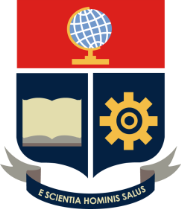 ESCUELA POLITÉCNICA NACIONAL[DEPARTAMENTO/INSTITUTO]INFORME FINAL DEL CONCURSO PÚBLICO DE MERECIMIENTOS Y OPOSICIÓNCOMISIÓN DE EVALUACIÓN DEL CONCURSODESCRIPCIÓN GENERALANTECEDENTESIncluir un breve detalle del requerimiento: resolución de autorización para el concurso, conformación de la comisión de evaluación del concurso, entre otros.ACTIVIDADES REALIZADAS POR LA COMISIÓN DE EVALUACIÓN DEL CONCURSODetallar las actividades realizadas por la comisión de evaluación del concurso durante la ejecución del mismo; entre otra se puede incluir la siguiente información: Número de sesiones de la Comisión, gestiones relativas a solicitud de documentación complementaria, de ser el caso; impugnaciones, de ser el caso; otras novedades presentadas.RESUMEN DE LOS RESULTADOS OBTENIDOS EN CADA FASEDe manera resumida presentar las estadísticas de aspirantes que cumplieron requisitos u obtuvieron el puntaje requerido de acuerdo a la fase que corresponda.GANADOR DEL CONCURSODetallar los nombres y apellidos del ganador del concurso y el puntaje final obtenido; de ser el caso, detallar nombres y apellidos, y puntaje final obtenido por los potenciales elegibles (mejores calificaciones después del ganador).CONCLUSIONES Y RECOMENDACIONESAl presente informe se anexará toda la documentación generada en el concurso (expediente del concurso).FIRMAS DE RESPONSABILIDADFecha del informe final del concursodd/mm/aaaadd/mm/aaaadd/mm/aaaadd/mm/aaaadd/mm/aaaadd/mm/aaaadd/mm/aaaadd/mm/aaaaCategoría, Nivel y GradoAuxiliar 1, Nivel 1, Grado 1Agregado 1, Nivel 1, Grado 3Principal 1, Nivel 1, Grado 6Tiempo de dedicaciónTiempo CompletoTiempo CompletoMedio TiempoMedio TiempoTiempo ParcialRemuneración USDUSDUSDUSDUSDUSDUSDUSDCampo del conocimientoGrado académicoDoctor (Ph.D. o su equivalente) o Maestría (si aplica la Disposición General Vigésima Tercera del RCE-EPN)Doctor (Ph.D. o su equivalente) o Maestría (si aplica la Disposición General Vigésima Tercera del RCE-EPN)Doctor (Ph.D. o su equivalente) o Maestría (si aplica la Disposición General Vigésima Tercera del RCE-EPN)Doctor (Ph.D. o su equivalente) o Maestría (si aplica la Disposición General Vigésima Tercera del RCE-EPN)Doctor (Ph.D. o su equivalente) o Maestría (si aplica la Disposición General Vigésima Tercera del RCE-EPN)Doctor (Ph.D. o su equivalente) o Maestría (si aplica la Disposición General Vigésima Tercera del RCE-EPN)Doctor (Ph.D. o su equivalente) o Maestría (si aplica la Disposición General Vigésima Tercera del RCE-EPN)Doctor (Ph.D. o su equivalente) o Maestría (si aplica la Disposición General Vigésima Tercera del RCE-EPN)APELLIDOS Y NOMBRESCARGOFIRMAPresidente de la Comisión de EvaluaciónMiembro de la Comisión de EvaluaciónMiembro de la Comisión de EvaluaciónMiembro de la Comisión de EvaluaciónMiembro de la Comisión de Evaluación